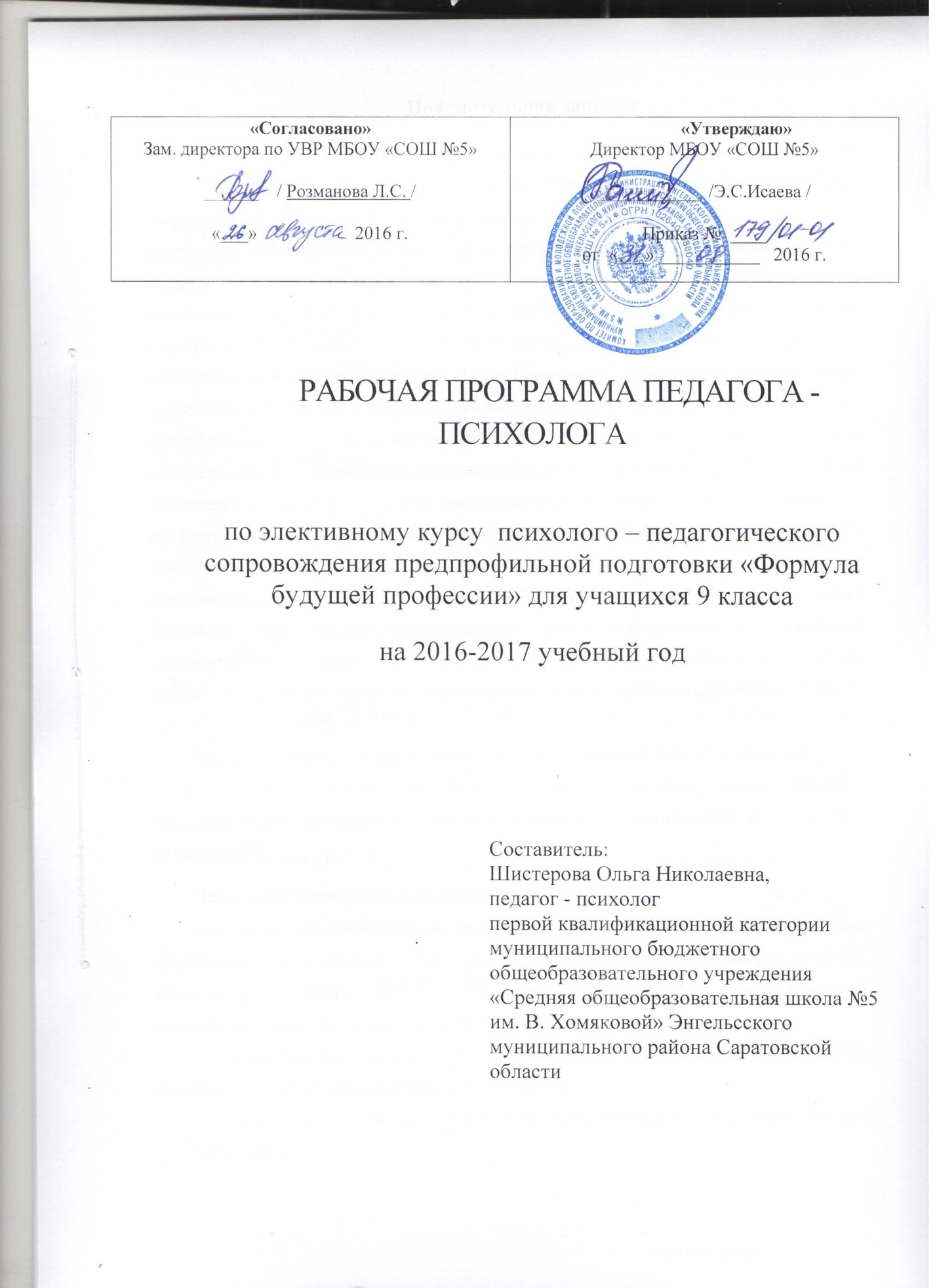 Пояснительная запискаДанная программа соответствует  государственному образовательному стандарту, так как существует Приказ МОУ Центра Психолого – медико – социльного сопровождения  «Позитив» г. Энгельса «Об использовании коррекционно – развивающих программ в работе специалистов – психологов образовательных учреждений ЭМР», который разрешает в работе специалистов – психологов образовательных учреждений использовать  данную программу. Данная программа составлена на основе программ Серякиной А.В. педагога – психолога МОУ «СОШ №15»  и  главного специалиста по психологической работе Аношкиной Ю.Ю. Социально-экономические преобразования, происходящие в стране, повышают значимость профессиональной ориентации на базе общеобразовательных школ, как важной части государственной политики в области занятости. Анализ сложившейся ситуации (социологическое исследование ГУ РЦКСОДМ «Молодежь плюс» 2011, 2012 год) свидетельствует о низком уровне психологической, профессиональной и коммуникативной информированности учащихся. Программа «Формула будущей профессии» направлена на повышение социально – психологической компетентности учащихся 9 классов общеобразовательной школы и может способствовать планированию и реализации ими собственной профессиональной карьеры. Программа предназначена для учащихся 9 классов, имеющих нормативные показатели возрастного развития. Занятия по данной программе будут проводиться в начале учебного года.Целью программы является психолого-педагогическое сопровождение учащихся 9 классов общеобразовательной школы в выборе индивидуального маршрута образовательной деятельности с учетом индивидуальных особенностей, склонностей и возможностей.Задачами программы являются:психологическое просвещение учащихся (сведения о мире профессий, рынке труда, представление о содержании профессии, о требованиях, предъявляемых к человеку, желающему приобрести данную специальность, путях и условиях профессиональной подготовки, возможностях трудоустройства);психологическая диагностика и самодиагностика по определению склонностей, способностей и особенностей участников программы;моделирование индивидуального пути предпрофильной подготовки каждым участником программы.Специфика данной программы в том, ее концептуальную основу  составляет современный теоретический подход к кооперативному обучению (формирование личностной и социально–психологической компетентности учащихся или тренинг жизненных навыков), поскольку индивидуальный маршрут обучения эффективно выбрать можно только при наличии осознанного поиска будущей профессии и представления о характере будущей работы. Основными составляющими учебно-воспитательного процесса являются использование развивающей системы образования. На занятиях будут использованы  групповые и интерактивные методы. Среди групповых методов необходимо выделить:  обратная связь, опрос, анкетирование, тестирование, ситуации. Среди интерактивных можно выделить: групповую дискуссию, ролевую игру, мозговой штурм и др.Занятия будут проводиться в форме тренингов, где будут применяться психологические упражнения; деловые, профориентационные игры; практикумы; лекции; презентации и др.). Преимущества тренинговой формы проведения занятия заключаются в создании непринужденной атмосферы, стимуляции креативности и осознании личной ответственности за свой выбор. Программа разработана с учетом особенностей образовательного учреждения и особенностей учащихся конкретного класса (например, внесение в некоторые темы, исходя из познавательных интересов учащихся, нового порядка изучения материала; изменения количества учащихся путем разбиения класса на 2 части с целью удобства проведения, предъявление дополнительных требований к уровню подготовки учащихся и т.д.).Программа рассчитана на 16 академических часов по 2 часа в неделю, всего 8 занятий.Учащиеся в рамках ГОС должны знать: что такое профессия, профессиональная деятельность, рынок труда, какие профессии существуют и востребованы, мотивы выбора профессий, требования, которые профессии предъявляют к человеку, желающему приобрести данную специальность, пути, условия профессиональной подготовки, возможности трудоустройства, свои интересы, склонности, знать свои способности, склонности, интересы, узнать о учебных заведениях, готовящих специалистов,   выработать рекомендации для образовательного учреждения по предпрофильной  работе, давать определения понятиям, видеть проблемы.  Учащиеся в рамках ГОС должны уметь: определять понятия «профессия», «профессиональная деятельность», «специальность», «склонности и способности», «мотивы выбора», «рынок труда», устанавливать причинно – следственные связи между понятиями «профессия» и «склонности и способности», строить логические рассуждения по предложенным темам, организовывать учебное сотрудничество и совместную деятельность  с учителем и сверстниками, работать индивидуально и в группе, уметь планировать пути достижения целей, осознанно выбирать наиболее эффективные способы решения учебных и познавательных задач, соблюдать нормы и правила поведения в учреждении, ответственно относиться за результаты обучения. Работу учащихся на занятиях оценивают по 4 балльной системе по итогам групповой рефлексии, результатам психологического тестирования, работе детей на занятиях.Содержание учебного предметаКалендарно - тематическое планированиепо 3 (часа  в неделю, всего 8 часов.)Класс 9 «А»Календарно - тематическое планированиепо 3 (часа  в неделю, всего 8 часов.)Класс 9 «Б»Информационно – методическое обеспечениеЛитература для учителяЛьюис Д. Тренинг эффективного общения. – М., 2002.Лупоядова Л.Ю. Родительские собрания 8 – 9 классы: беседы, лекции, тесты, практикумы, анкеты для родителей. – Волгоград: Учитель, 2005. – 120 с.Пряжников Н.С. Профессиональное и личностное самоопределение.– М., 2000.Чернявская А.П. Психологическое консультирование по профессиональной ориентации (психология для всех) - М., 2001г.Литература для обучающихся1.Головаха Е. Жизненная перспектива и профессиональное самоопределение молодежи.2. Тигер, Бэррон-Тигер. Делай то, для чего ты рождён.3.Климов Е. Психолого-педагогические проблемы профессиональной консультации.	Адреса электронных ресурсов1. http://pedsovet.su/load/1882. http://www.vlivkor.com/2008/09/18/sportivnye-skazki-dlja-uchashhikhsja-143. http://festival.1september.ru/articles/521550/4. http://tapisarevskaya.rusedu.net/category/1415/3313№ п/пТематический блокКол-во часФормы организации учебного занятияФормы организации учебного занятия№ п/пТематический блоквсегоФормы организации учебного занятияФормы организации учебного занятия1.Что такое профессия, специальность. Успешный выбор профессии.2анкетирование2.Свойства личности и профессиональная деятельность.2Тестирование по методике «Профиль»3.Склонности и способности личности.2Тестирование по методике «Предпринимательские способности»4.Классификация и рынок профессий.2Тест «Матрица профессий»5.Мотивы выбора профессий.2Тестирование по Методике «Направленность личности» 6.Учет требований профессии.2Тестирование по Методике «Якорь карьеры»7.Куда пойти учиться.2Деловая игра.8.Итоговое занятие. 2ОпросИтого16№урокаТема  урокаДата проведенияДата проведенияДата проведения№урокаТема  урокаПланФактКорректировкаВводное занятие. Знакомство с проблемой профессионального самоопределения.3.10.2016 г.23.09.2016 г.Что такое профессия, специальность. Успешный выбор профессии.4.10. .26.09.2016 г.Свойства личности и профессиональная деятельность.6.10. .29.09.2016 г.Склонности и способности личности.10.10. .3.10.2016 г.Классификация и рынок профессий.12.10. .6.10.2016 г.Мотивы выбора профессий.14.10. .7.10.2016 г.Учет требований профессии.17.10. .10.10.2016 г.Куда пойти учиться.18.10. .13.10.2016 г.№урокаТема  урокаДата  проведенияДата  проведенияДата  проведения№урокаТема  урокаПланФактКорректировкаВводное занятие. Знакомство с проблемой профессионального самоопределения.3.10.2016 г.21.09.2016 г.Что такое профессия, специальность. Успешный выбор профессии.6.10.2016 г.23.09.2016 г.Свойства личности и профессиональная деятельность.7.10.2016 г.26.09.2016 г.Склонности и способности личности.10.10.2016 г.28.09.2016 г.Классификация и рынок профессий.12.10.2016 г.30.09.2016 г.Мотивы выбора профессий.14.10.2016 г.3.10.2016 г.Учет требований профессии.17.10.2016 г.5.10.2016 г.Куда пойти учиться.19.10.2016 г.7.10.2016 г.